Patient Case Report FormPharmacogenetic analysis in pediatric/adolescent Hematologic-oncologic diseasePrincipal Investigator: Chemotherapy History (ex. “0601 consolidation” “maintenance #1, #2”, not “HR 0601”)Use following Lab:Amylase, ANC, aPTT, BUN, Ca, Cholesterol, Cr, Direct Bilirubin, Glu, GOT (AST), GPT (ALT), Hb, K, Lipase, Magnesium, Na, P, Phosphorus, PLT, PT, Total Bilirubin, Triglyceride, Uric acid, WBC, cardiac troponin I, NT-proBNP, CK-MBLab test related Adverse Event*Use following lab:Complete Blood Counts: Anemia (Hb), Leukopenia (WBC), Neutropenia (ANC), Thrombocytopenia (PLT)Chemistry & Coagulation & Urine: aPTT 연장, PT INR 증가, ALT or GPT 증가, AST or GOT 증가, Bilirubin 상승, Cholesterol증가, Creatinine 상승, Amylase 증가, Lipase 증가, Ca 증가, Ca 감소, Glucose 증가, Glucose 감소, K 증가, K 감소, Mg 증가, Mg 감소, Na 증가, Na 감소, TG 증가, Uric acid 증가, Albumin 감소, P 감소, cardiac troponin I, NT-proBNP, CK-MBSymptom related Adverse Event*Use following symptoms/diseases:Allergy & Rash: Allergic reaction, Anaphylaxis, Injection site reaction, Rash maculo-papular, Urticaria, Stevens-Johnson syndromeFever & Infection: Febrile neutropenia, Fever without neutropenia, SepsisCardiovascular: Ejection fraction 감소, Heart failure, Hypertension, Hypotension, Myocarditis, Pericardial effusion, Pericarditis, Thromboembolic eventGastrointestinal: Constipation, Diarrhea, Hepatic failure, Ileus, Mucositis oral, Pancreatitis, Gastrointestinal hemorrhageNeurologic: Encephalopathy, Leukoencephalopathy, Peripheral motor neuropathy, Peripheral sensory neuropathy, Seizure Other: Pneumonitis, Avascular necrosis, Cytokine releasing syndrome, Osteonecrosis of jaw, Osteoporosis, Cataract, Hearing impaired, Blurred vision, Other disorders - specifyEvent□ No□ Relapse    □ Death□ 2ndary malignancy or MDS, diagnosis _____________________(see #1)Survival□ Alive□ Dead, cause of death ________________________________________□ Related with drug adverse event □ Not related #1. Diagnosis1 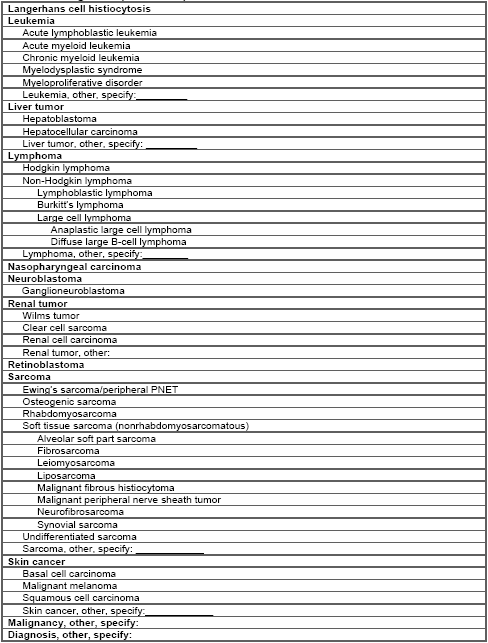 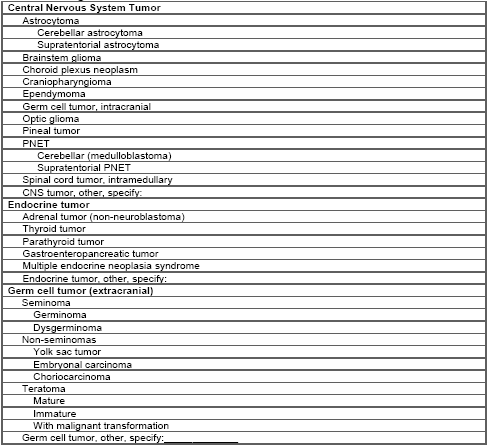 1. BASIC DATAOrganization______________________________________________________________________________________________________________________________________________________________________________________________________________________________________________________________________________________________________________________Subject No.______________________________________________________________________________________________________________________________________________________________________________________________________________________________________________________________________________________________________________________Sex____________M / F___________________________M / F___________________________M / F___________________________M / F___________________________M / F___________________________M / F___________________________M / F___________________________M / F___________________________M / F___________________________M / F_______________Date of Birth :YEARYEARYEARYEARMONTHMONTHDAYDAY2. DIAGNOSISDiagnosis_______________________________(see  #1)_______________________________(see  #1)_______________________________(see  #1)_______________________________(see  #1)_______________________________(see  #1)_______________________________(see  #1)_______________________________(see  #1)_______________________________(see  #1)_______________________________(see  #1)_______________________________(see  #1)Date of Initial Diagnosis :YEARYEARYEARYEARMONTHMONTHDAYDAY3. TREATMENTDate of Treatment start :YEARYEARYEARYEARYEARYEARYEARMONTHMONTHMONTHMONTHDAYDAYDAYDAYDate of Therapy completed:Date of Therapy completed:Date of Therapy completed:Date of Therapy completed:(마지막 항암치료일)(마지막 항암치료일)(마지막 항암치료일)(마지막 항암치료일)YEARYEARYEARYEARYEARYEARMONTHMONTHMONTHMONTHDAYDAYDAYProtocolStart dateEnd date4. Medication History 약품명투여용량투여경로단위처방시작일처방종료일5. Laboratory History검사일검사명검사결과검사단위6. 신체계측측정일Body weightHeightBSA 7. Adverse Events (CTCAE 4.0)발생일검사분류*검사관련 이상반응*Adverse Event Grade Complete Blood Counts Chemistry & Coagulation & Urine Gr3 Gr4 Complete Blood Counts Chemistry & Coagulation & Urine Gr3 Gr4 Complete Blood Counts Chemistry & Coagulation & Urine Gr3 Gr4 Complete Blood Counts Chemistry & Coagulation & Urine Gr3 Gr4발생일분류질병관련 이상반응발생여부NTCAE grade Allergy & Rash Fever & Infection Cardiovascular Gastrointestinal Neurologic Other Yes NO Grade 1 Grade 2 Grade 3 Grade 4 Grade 5 Not known Allergy & Rash Fever & Infection Cardiovascular Gastrointestinal Neurologic Other Yes NO Grade 1 Grade 2 Grade 3 Grade 4 Grade 5 Not known Allergy & Rash Fever & Infection Cardiovascular Gastrointestinal Neurologic Other Yes NO Grade 1 Grade 2 Grade 3 Grade 4 Grade 5 Not knownAdverse Events Reference (CTCAE 4.03)Complete Blood CountsGrade 3   Grade 4   발생일Gr3/Gr4Anemia (Hb)Hgb <8.0 g/dL or <4.9 mmol/L or <80 g/LLeukopenia (WBC)1000 - 2000/mm3 or 1.0 - 2.0 x 109 /L<1000/mm3 or <1.0 x 109 /LNeutropenia (ANC)500 - 1000/mm3 or 0.5 – 1.0 x 109 /L<500/mm3 or <0.5 x 109 /LThrombocytopenia (PLT)25,000 - 50,000/mm3 or 25.0 - 50.0 x 109 /L<25,000/mm3; <25.0 x 109 /LChemistry & Coagulation & UrineGrade 3   Grade 4   발생일Gr3/Gr4aPTT 연장>2.5 x ULN; hemorrhage -PT INR 증가>2.5 x ULN -ALT or GPT 증가5.0 - 20.0 x ULN20.0 x ULNAST or GOT 증가5.0 - 20.0 x ULN20.0 x ULNBilirubin 상승3.0 - 10.0 x ULN10.0 x ULNCholesterol증가400 - 500 mg/dL or 10.34 - 12.92 mmol/L>500 mg/dL or >12.92 mmol/LCreatinine 상승3.0 - 6.0 x ULN>6.0 x ULNAmylase 증가2.0 - 5.0 x ULN>5.0 x ULNLipase 증가2.0 - 5.0 x ULN>5.0 x ULNCa 증가Corrected serum calcium of 12.5 - 13.5 mg/dL or 3.1 - 3.4 mmol/Lor Ionized calcium 1.6 - 1.8 mmol/LCorrected serum calcium of >13.5 mg/dL or >3.4 mmol/L or Ionized calcium  >1.8 mmol/LCa 감소Corrected serum calcium of 6.0 - 7.0 mg/dL or 1.5-1.75 mmol/Lor Ionized calcium 0.8 - 0.9 mmol/LCorrected serum calcium of  <6.0 mg/dL or <1.5 mmol/Lor Ionized calcium <0.8 mmol/LGlucose 증가250 - 500 mg/dL or 13.9 - 27.8 mmol/L>500 mg/dL or >27.8 mmol/LGlucose 감소30 - 40 mg/dL or 1.7-2.2 mmol/L<30 mg/dL or <1.7 mmol/LK 증가6.0 - 7.0 mmol/L >7.0 mmol/L K 감소2.5 - 3.0 mmol/L <2.5 mmol/LMg 증가3.0 - 8.0 mg/dL or 1.23 - 3.30 mmol/L>8.0 mg/dL or >3.30 mmol/LMg 감소0.7 - 0.9 mg/dL or 0.3 - 0.4  mmol/L<0.7 mg/dL or <0.3 mmol/LNa 증가155 - 160 mmol/L>160 mmol/LNa 감소120 - 130 mmol/L<120 mmol/LTG 증가500 - 1000 mg/dL or 5.7 - 11.4 mmol/L>1000 mg/dL or >11.4 mmol/L  Uric acid 증가ULN - 10 mg/dL (0.59 mmol/L) >10 mg/dL or >0.59 mmol/LAlbumin 감소<2 g/dL, <20 g/LP 감소1.0 – 2.0 mg/dL or 0.3 – 0.6 mmol/L<1.0 mg/dL or <0.3 mmol/Lcardiac troponin ILevels above UNLNT-proBNPLevels above UNLCK-MBLevels above UNLAllergy & RashAllergy & RashDefinitionGrade 1Grade 2Grade 3Grade 4Grade 5Allergic reactionAllergic reactionAnaphylaxisAnaphylaxisInjection site reactionInjection site reactionRash maculo-papularRash maculo-papularUrticariaUrticariaStevens-Johnson syndromeStevens-Johnson syndromeFever & InfectionFever & InfectionDefinitionGrade 1Grade 2Grade 3Grade 4Grade 5Febrile neutropeniaFebrile neutropeniaFever without neutropeniaFever without neutropeniaSepsisSepsisCardiovascularCardiovascularDefinitionGrade 1Grade 2Grade 3Grade 4Grade 5Ejection fraction 감소Ejection fraction 감소Heart failureHeart failureHypertensionHypertensionHypotensionHypotensionThromboembolic eventThromboembolic eventGastrointestinalGastrointestinalDefinitionGrade 1Grade 2Grade 3Grade 4Grade 5DiarrheaDiarrheaHepatic failureIleusIleusMucositis oralMucositis oralPancreatitisPancreatitisLower Gastrointestinal hemorrhageLower Gastrointestinal hemorrhageUpper Gastrointestinal hemorrhageUpper Gastrointestinal hemorrhageRespiratoryRespiratoryDefinitionGrade 1Grade 2Grade 3Grade 4Grade 5PneumonitisPneumonitisRetinoic acid syndromeRetinoic acid syndromePulmonary fibrosisPulmonary fibrosisBronchopulmonary hemorrhageBronchopulmonary hemorrhageBronchospasmBronchospasmNeurologicNeurologicDefinitionGrade 1Grade 2Grade 3Grade 4Grade 5EncephalopathyEncephalopathyLeukoencephalopathyLeukoencephalopathyPeripheral motor neuropathyPeripheral motor neuropathyPeripheral sensory neuropathyPeripheral sensory neuropathySeizureSeizureRenal, urinaryRenal, urinaryDefinitionGrade 1Grade 2Grade 3Grade 4Grade 5Acute kidney injuryAcute kidney injuryThrombotic thrombocytopenia purpuraThrombotic thrombocytopenia purpuraHemolytic uremic syndromeHemolytic uremic syndromeCystitis noninfectiveCystitis noninfectiveOthersOthersDefinitionGrade 1Grade 2Grade 3Grade 4Grade 5Avascular necrosisAvascular necrosisOsteonecrosis of jawOsteonecrosis of jawOsteoporosisOsteoporosisCataractHearing impairedHearing impairedBlurred visionBlurred visionPsychosisPsychosisOther disorders - specifyOther disorders - specify8. LAST FU    Date of RelapseYEARYEARYEARYEARMONTHMONTHDAYDAY  Date of DeathYEARYEARYEARYEARMONTHMONTHDAYDAY     Date of DiagnosisYEARYEARYEARYEARMONTHMONTHDAYDAYDate of last FUYEARYEARYEARYEARMONTHMONTHDAYDAYCreatinine2–3 years 0.2–0.7 (17.7–61.9) 0.3–0.6 (26.5–53.0)2–3 years 0.2–0.7 (17.7–61.9) 0.3–0.6 (26.5–53.0)2–3 years 0.2–0.7 (17.7–61.9) 0.3–0.6 (26.5–53.0)2–3 years 0.2–0.7 (17.7–61.9) 0.3–0.6 (26.5–53.0)2–3 years 0.2–0.7 (17.7–61.9) 0.3–0.6 (26.5–53.0)4–7 years 0.2–0.8 (17.7–70.7) 0.2–0.7 (17.7–61.9)4–7 years 0.2–0.8 (17.7–70.7) 0.2–0.7 (17.7–61.9)4–7 years 0.2–0.8 (17.7–70.7) 0.2–0.7 (17.7–61.9)4–7 years 0.2–0.8 (17.7–70.7) 0.2–0.7 (17.7–61.9)4–7 years 0.2–0.8 (17.7–70.7) 0.2–0.7 (17.7–61.9)8–10 years 0.3–0.9 (26.5–79.6) 0.3–0.8 (26.5–70.7)8–10 years 0.3–0.9 (26.5–79.6) 0.3–0.8 (26.5–70.7)8–10 years 0.3–0.9 (26.5–79.6) 0.3–0.8 (26.5–70.7)8–10 years 0.3–0.9 (26.5–79.6) 0.3–0.8 (26.5–70.7)8–10 years 0.3–0.9 (26.5–79.6) 0.3–0.8 (26.5–70.7)11–12 years 0.3–1.0 (26.5–88.4) 0.3–0.9 (26.5–79.6)11–12 years 0.3–1.0 (26.5–88.4) 0.3–0.9 (26.5–79.6)11–12 years 0.3–1.0 (26.5–88.4) 0.3–0.9 (26.5–79.6)11–12 years 0.3–1.0 (26.5–88.4) 0.3–0.9 (26.5–79.6)11–12 years 0.3–1.0 (26.5–88.4) 0.3–0.9 (26.5–79.6)13–17 years 0.3–1.2 (26.5–106.1) 0.3–1.1 (26.5–97.2)13–17 years 0.3–1.2 (26.5–106.1) 0.3–1.1 (26.5–97.2)13–17 years 0.3–1.2 (26.5–106.1) 0.3–1.1 (26.5–97.2)13–17 years 0.3–1.2 (26.5–106.1) 0.3–1.1 (26.5–97.2)13–17 years 0.3–1.2 (26.5–106.1) 0.3–1.1 (26.5–97.2)18–20 years 0.5–1.3 (44.2–115.0) 0.3–1.1 (26.5–97.2)18–20 years 0.5–1.3 (44.2–115.0) 0.3–1.1 (26.5–97.2)18–20 years 0.5–1.3 (44.2–115.0) 0.3–1.1 (26.5–97.2)18–20 years 0.5–1.3 (44.2–115.0) 0.3–1.1 (26.5–97.2)18–20 years 0.5–1.3 (44.2–115.0) 0.3–1.1 (26.5–97.2)Alkaline phosphatase Alkaline phosphatase Alkaline phosphatase 2–5 years 115–391 115–3912–5 years 115–391 115–3912–5 years 115–391 115–3916–7 years 115–460 115–4606–7 years 115–460 115–4606–7 years 115–460 115–4608–9 years 115–345 115–3458–9 years 115–345 115–3458–9 years 115–345 115–34510–11 years 115–336 115–43710–11 years 115–336 115–43710–11 years 115–336 115–43712–13 years 127–403 92–33612–13 years 127–403 92–33612–13 years 127–403 92–33614–15 years 79–446 78–21214–15 years 79–446 78–21214–15 years 79–446 78–21216–18 years 58–331 35–12416–18 years 58–331 35–12416–18 years 58–331 35–124PhosphorusPhosphorus1 year: 3.8–6.2 mg/dL (1.23–2.0 mmol/L)1 year: 3.8–6.2 mg/dL (1.23–2.0 mmol/L)1 year: 3.8–6.2 mg/dL (1.23–2.0 mmol/L)1 year: 3.8–6.2 mg/dL (1.23–2.0 mmol/L)10 years: 3.6–5.6 mg/dL (1.16–1.81 mmol/L)10 years: 3.6–5.6 mg/dL (1.16–1.81 mmol/L)10 years: 3.6–5.6 mg/dL (1.16–1.81 mmol/L)10 years: 3.6–5.6 mg/dL (1.16–1.81 mmol/L)Adults: 3.1–5.1 mg/dL (1.0–1.65 mmol/L)Adults: 3.1–5.1 mg/dL (1.0–1.65 mmol/L)Adults: 3.1–5.1 mg/dL (1.0–1.65 mmol/L)Adults: 3.1–5.1 mg/dL (1.0–1.65 mmol/L)